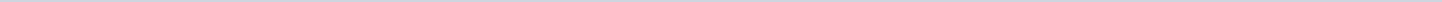 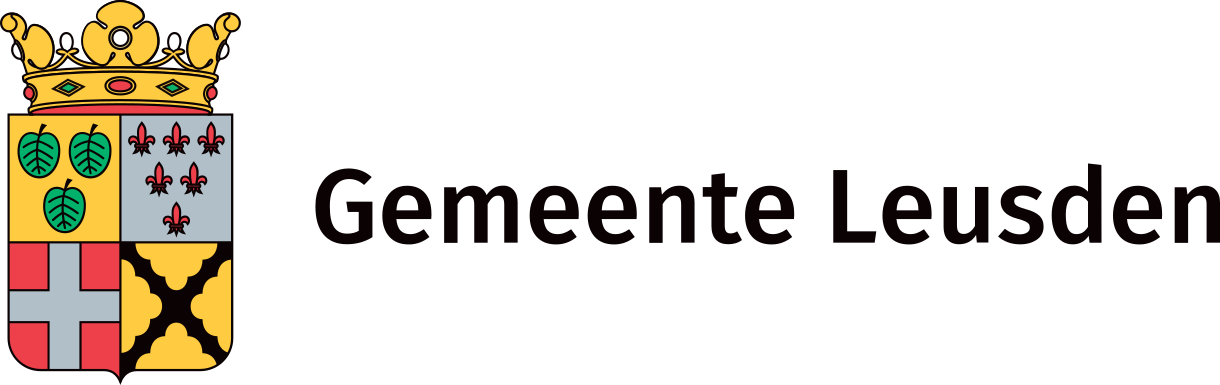 Gemeente LeusdenAangemaakt op:Gemeente Leusden28-03-2024 16:30Moties2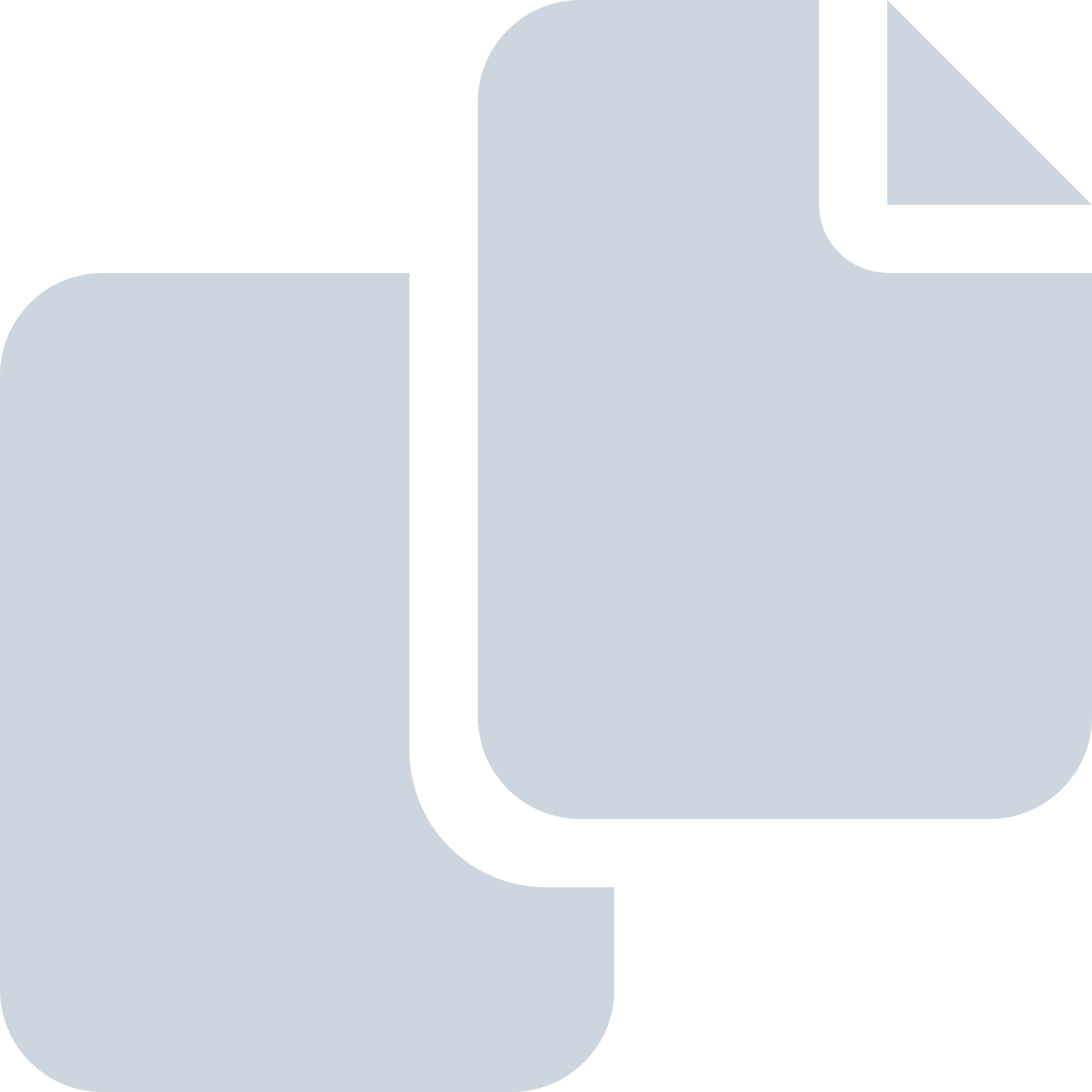 Periode: november 2017#Naam van documentPub. datumInfo1.INGETROKKEN M-6.1 MotieGrL-PvdA Armoede beleid def02-11-2017PDF,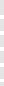 133,70 KB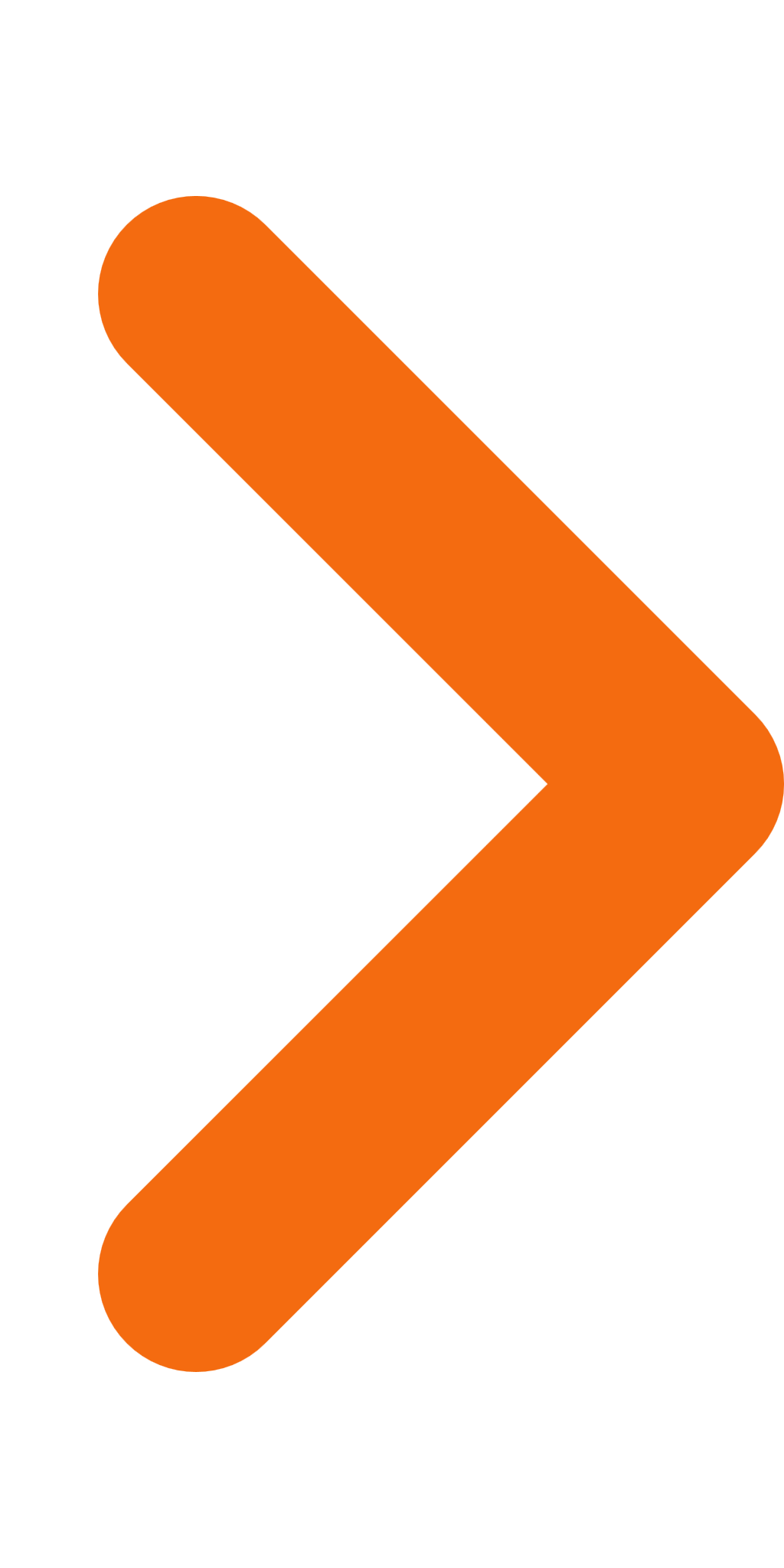 2.motie vreemd ad orde CDA VVD - Regionale Ruimtelijke Visie02-11-2017PDF,91,88 KB